                 Załącznik nr 15Nr referencyjny Zamówienia: ZP.26.9.2019Formularz do raportu rocznego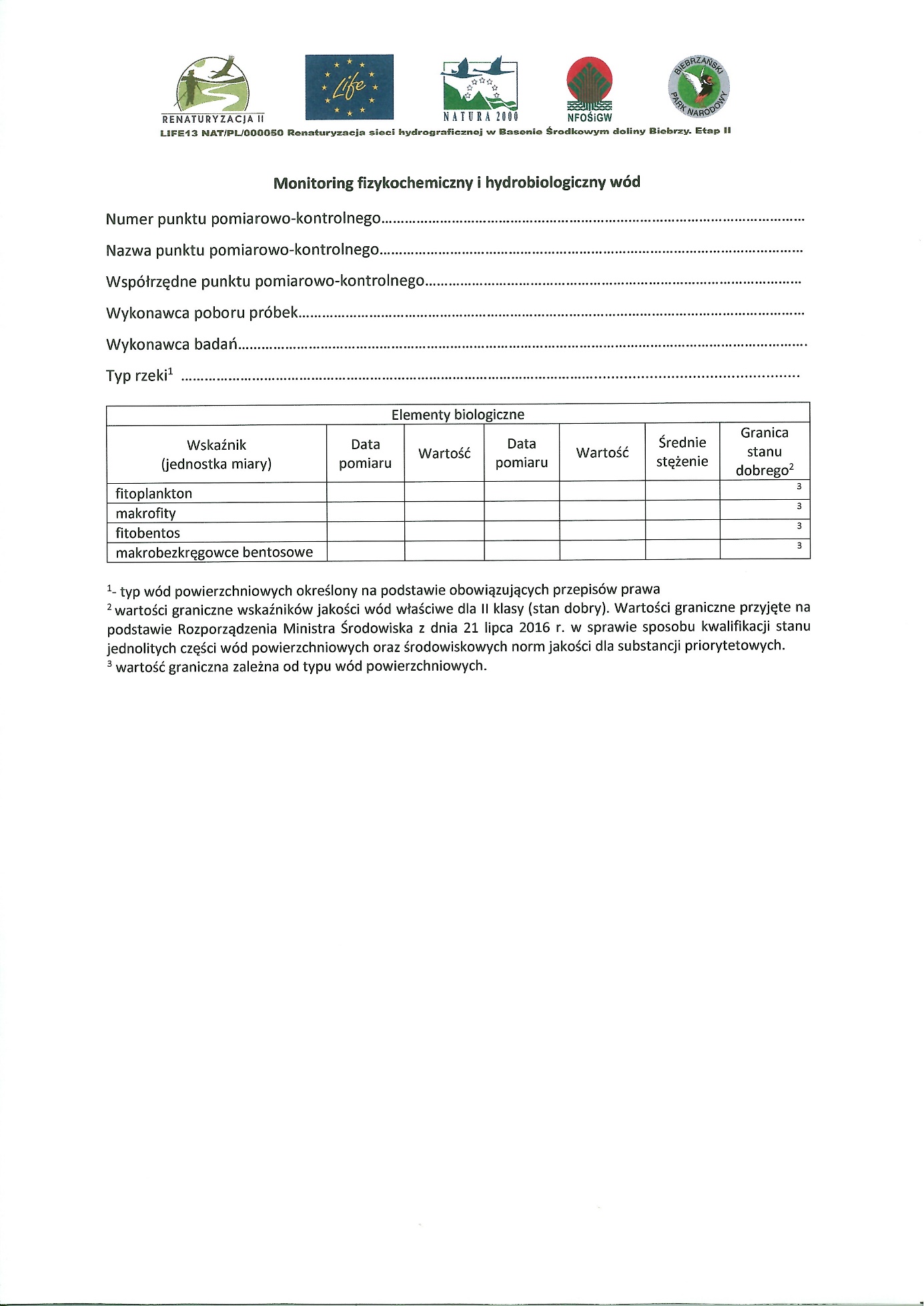 